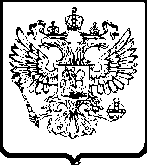 УПРАВЛЕНИЕ ФЕДЕРАЛЬНОЙ АНТИМОНОПОЛЬНОЙ СЛУЖБЫПО ТЮМЕНСКОЙ ОБЛАСТИ. Тюмень,  ул. Холодильная, 58а                                                               тел. 50-31-55АКТ   ПРОВЕРКИ № 04г. Тюмень                                                                                                   10 февраля  2015г.На основании приказа Тюменского УФАС России от 22.01.2015 № 41, проведено плановое выездное контрольное мероприятие в отношении ООО  «Норд-Ост 8» (625001, г. Тюмень, ул. Луначарского,  27/2).С копией приказа о проведении проверки ООО  «Норд-Ост 8» ознакомлен 26.01.2015.Лица, проводившие проверку: начальник отдела контроля органов власти: Москвичева Ольга Николаевна-руководитель инспекции, специалист-эксперт Чикунов Ростислав Андреевич, специалист-эксперт  Южакова Ольга Владимировна.В проведении проверки принимал участие  директор  Общества Ростовщиков А.В.Предметом проводимой проверки является соблюдение требований антимонопольного законодательства при использовании муниципального  имущества, предоставленного департаментом имущественных отношений  администрации города Тюмени в качестве муниципальной  преференции.Период, за который проведена проверка соблюдения антимонопольного законодательства: с момента предоставления муниципальной  преференции по настоящее время.Срок проведения проверки по приказу:  с 01.02.2015 по 27.02.2015 года.Период проведения проверки: 02.02.2015 по 10.02.2015 года.Продолжительность проверки: 7 рабочих дней.Акт составлен Чикуновым Р.А.В соответствии с заявлением департамента имущественных отношений администрации города Тюмени от  16.04.2014 №44-08-6462  согласие антимонопольного органа испрашивалось на предоставление ООО «Норд-Ост 8» муниципальной преференции путем передачи в аренду недвижимого имущества, находящегося по адресу: г. Тюмень, ул. Луначарского, 27/2 (нежилое помещение площадью 100,9 кв.м.).Письмом Тюменского УФАС России от 05.06.2014 №ДШ/4392 было согласовано предоставление муниципальной преференции  путем передачи указанного недвижимого имущества в аренду на срок 5 лет  и введено ограничение по использованию муниципального  имущества в указанных в заявлении целях – поддержка субъектов малого и среднего предпринимательства.В ходе проверки установлено, что недвижимое имущество было передано ООО «Норд-Ост 8» на основании договора аренды от 03.12.2014 года №121431122.Согласно представленным документам (бухгалтерский баланс за 2013, сведения о среднесписочной численности работников от 01.01.2015) ООО «Норд-Ост 8»  является субъектом малого предпринимательства согласно критериям, установленным Федеральным законом от 24.07.2007 №209-ФЗ «О развитии малого и среднего предпринимательства в Российской Федерации».При проведении проверки признаков нарушения антимонопольного законодательства со стороны проверяемого хозяйствующего субъекта не установлены.Прилагаемые документы (копии): - приказ Тюменского УФАС России от 22.01.2015 №41 о проведении плановой выездной проверки;- письмо в адрес ООО «Норд-Ост 8»  от 23.01.2015  №ОМ/306 о проведении проверки;- договор аренды от 03.12.2015 года №121431122;- платежные поручения- бухгалтерская отчетность от 31.03.2014;-  сведения о среднесписочной численности работников на 01.01.2015.Подписи лиц, проводивших проверку:                                             Р.А. Чикунов                                                                                                              О.В. ЮжаковаС актом проверки ознакомлен, копию акта со всеми приложениями получил:«____»_________ 2015 г.                                               Директор ООО «Норд-Ост 8»                                 _____________ А.В. РостовщиковОтметка об отказе руководителя проверяемого лица (его уполномоченного представителя, иного должностного лица) подписать акт ____________________________________________________________________Руководитель инспекции                                                                   О.Н. Москвичева